Johnson Production Group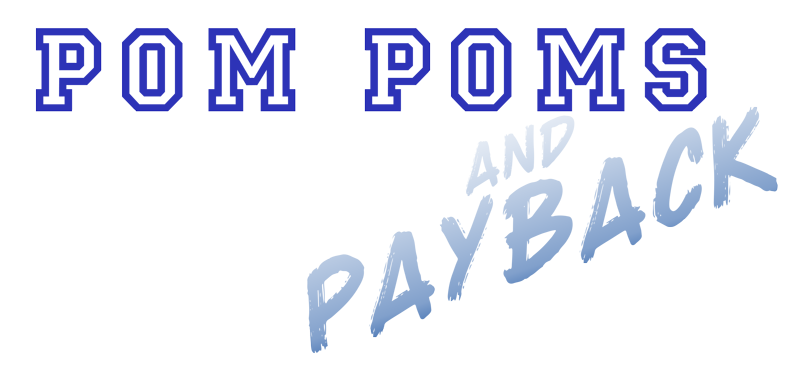 Press KitOne-LinerWhen a group of high school cheerleaders are all betrayed by their boyfriends on Prom Night, they band together to exact revenge, but soon discover that the mysterious Coach Evergreen might actually be the one behind all of their misfortune.SynopsisThis year's senior ball at Red Valley High is going to be awesome!  Our heroines -- the three sweetest cheerleaders to ever grace the sport -- are thrilled to go.  However, on the night of the ball...Sharlene, the hot blonde, catches her boyfriend having an affair with another girl -- and gets her heart broken. Jesse, the high-achieving computer wiz, discovers her jealous boyfriend went on-line and sabotaged her grades -- and now Jesse's favorite college won't accept her. Annabelle, the perky, airhead redhead, gets stood up by her long distance boyfriend, who promised to fly out from Boston to take her to the dance. All three girls get their hearts broken on the night of the Senior Ball -- at the same time! What are the odds? With their young lives shattered, the three cheerleaders vent their frustrations to their cheerleading instructor, the lovely Coach Evergreen, who earnestly encourages them to cope and move on. But at the same time, Coach Evergreen subtly suggests they get revenge.Encouraged to get justice, our three cheerleaders band together and devise clever schemes to give their ex-boyfriends a taste of their own medicine. It's a hilarious romp as the boys are all humiliated in front of the entire school.However when Coach Evergreen scolds the girls for their vengeful tirade, the three cheerleaders feel terrible for what they have done. Sharlene's boyfriend Jason tells her he was framed, and soon the girls realize their boyfriends DIDN'T cheat on them; it was a setup.  But who did it?The three girls set out to solve the mystery, and their sleuthing leads them to the culprit:  Coach Evergreen.  But why would Coach Evergreen want to ruin their lives?We soon learn that Coach Evergreen is obsessed with seeking revenge against Sharlene's mom, who bullied Evergreen's sister when they were all kids.  Evergreen's sister committed suicide because of the bullying, and Evergreen blames Sharlene's mother.In a wild finale, Coach Evergreen unleashes her rage and tries to kill the cheerleaders -- and Sharlene's mother.  Will she succeed?  Or will the Cheerleader Hit Squad win the day?ProducersExecutive ProducerTIMOTHY O. JOHNSONCo ProducerJOSEPH WILKAProducerROBERT BALLOLine ProducerLIZ VACOVECKey CastKey Cast BiographiesSHAYLAREN HILTONRarely does success immediately imprint itself upon an aspiring star. Shaylaren Hilton is one such rarity. The Colorado Springs native and Cheyenne Mountain High School graduate moved to the City of Angels immediately following graduation a few years ago and has been rewarded for her big leap into the unknown. Hilton says. “It seemed like a no-brainer. I’ve always wanted to be an entertainer since I was born.” Her resume is packed with projects, including a supporting role in the recent “Beaus of Holly,” a holiday movie that ran on ION TV. She shot it over a week in August in Idaho Springs. She is also known for Wisdom Goes Viral (2020) and The Wolf Delivers (2020)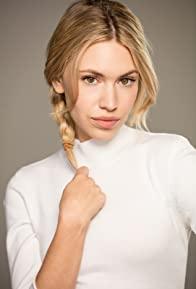 LE’PRIESH ROMAN Since the age of eight, Le'Priesh has known that she wanted to professionally be in the performing arts and after some time of performing and training, her dancing evolved and she began to really understand what she loved about dancing. It wasn’t only the movements but also the storytelling involved, she learned and understood how stories and experiences could make an impact on others. She started taking drama courses in school and then she transitioned into pursuing film and television. LePriesh's move to Atlanta is what spearheaded her into the industry and where she got her first agent and manager. She has been continuously growing and building ever since.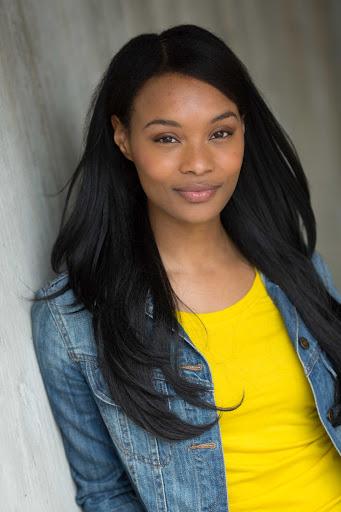 Her favorite genres are musicals, comedies, science fiction, and action.JAZLYN NICOLETTE SWARDJazlyn is best known for her role Karen in television movie 'The Wrong Valentine'. She has also appeared in the movie '4/20'.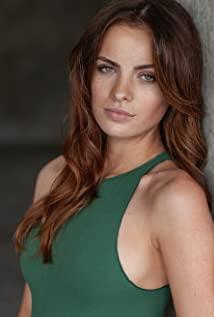 EMILY KILLIANEmily is a native of Nashville, TN, although she spent her middle and high school years in Chattanooga where she attended Girls Preparatory School. After graduating from Rollins College in Winter Park, FL, Emily spent a few years in arts education before moving to California. Her breakout role as Megan in "The Chosen" starring Kian Lawley gained her national attention and helped her land an appearance in Wet Hot American Summer: First Day of Camp. She lives in LA with her beloved Muppet-dog, Berkley.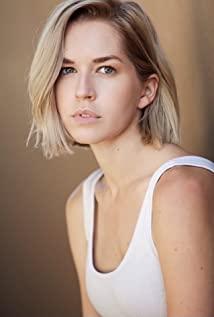 CARRIE SCHROEDERCarrie Schroeder was born and raised in the small country town of Shepparton Australia. When she wasn't riding a horse, waterskiing, or camping up the Murray River, Carrie was at a piano lesson, dance class or recital. Carrie attended Charles Sturt University in NSW Victoria and received her Bachelor of Arts in Acting for the Stage and Screen. During her time at University she starred as Hero in "Much Ado About Nothing," Jessica in "Dead White Males" and Shelby in "Steel Magnolias." During her senior year, Carrie was one of 11 students to be selected to perform in the Sydney Theatre Company's highly acclaimed production of "The White Devil" lead by Hugo Weaving and Angie Milliken as part of Sydney's Olympic Arts Festival.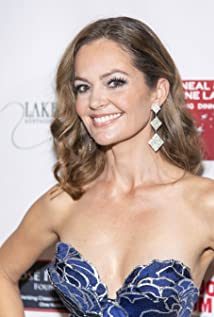 Immediately following her graduation, Carrie toured in a production of "And Then They Came for Me" by American author James Still, starring in the role of Eva Schloss. To this day, one of Carrie's most humbling experiences was meeting Holocaust survivor Eva Schloss during the run of the play. Dance was still a huge part of Carrie's life until an onstage injury during a touring production in Singapore ended her dancing. Her professional focus then shifted to the screen, and she was cast in the television miniseries adaptation of Bryce Courtney's novel "Jessica." Following this, she went on to guest star in popular Australian television programs including "H2O: Just Add Water" and "Neighbours."Carrie relocated to Los Angeles in 2012, and continues to add to her resume in film, television and webisodes. Her notable L.A. theatre credits include playing Alison in John Osborne's "Look Back in Anger" with the Los Angeles New Court Theatre and as Sophie in Joanne Mosconi's new work for the Fringe Theatre Company "You Love That I'm NOT Your Wife!" In addition to her acting career, Carrie is also an accomplished mezzo-soprano and performs regularly. She sang with Jason Alexander and the Boston Pops at Symphony Hall in 2013, and then again at Tanglewood in 2014. Carrie has sung with vocalist Robyn Spangler several times, including at The Metropolitan Room in New York City and appeared in her music video for the song, "Second Wind." She has also performed for two years as a back-up singer for the Alzheimer's Benefit - "A Night at Sardi's" at The Beverly Hilton.CLARK MOOREClark Moore grew up in the border town of Laredo Texas and spent lots of his time working at the ranch which allowed him to be outdoors. His parents recognized that he was drawn to the theatre and encouraged Clark's love of acting from an early age.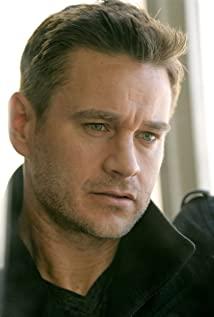 Regularly performing in community theatre in the small border town of Laredo, he appeared in 7 productions playing the lead character in a few of them while at the same time making short films with friends in school.With a love of the arts Clark decided to deepen his knowledge of film and attended UT film school in Austin. Soon he started acting in front of the camera in College and appeared in 10 shorts, always playing a principle character and wrote/directed 4 others that were highly praised by his professors.Upon graduation Clark realized to pursue a career in front of the camera he would have to move to Los Angeles and find his place in Hollywood. After years of putting in his due diligence and learning the medium his work began to pay off.Clarks versatile looks, diligence and attitude keep him busy auditioning and catching the eye of casting directors which perpetually help keep moving his career forward.MATHEW ERICK WHITEMatthew Erick White was born on October 30, 2001 in Huntersville, North Carolina. He is an actor, known for The Young and the Restless (1973), Max and Me (2020) and Station 19 (2018).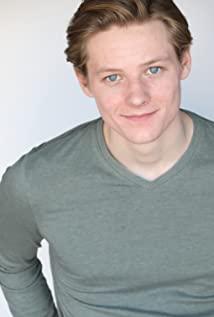 CHRISTIAN JOHN SEAVEYHe was born Christian John Seavey on March 28, 1997 in Vancouver, WA  An actor known as much for his dedication and quality performances as his handsome face, Christian Seavey is most recognized for the role of Chris Knight in the 2020 series Prom Knight. He then joined the cast of Cheer Camp Killer.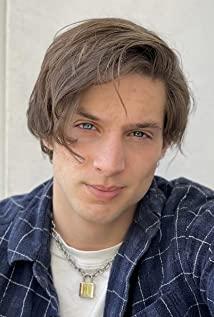 Christian began acting in high school musicals such as Fiddler On The Roof and Cinderella. He continued acting while at Western Washington University studying various techniques and appearing in emotionally packed shows such as HIR, Clybourne Park and Rag & Bone. Getting serious he starred on stage in Orange Flower Water and Orlando before moving to Los Angeles to pursue a career in film and television.In 2020 Christian has amounded over 250k followers on Instagram and over 100k on Twitter.Production CreditsFull CastMakeup & hair bySHANNON TRIGGERSound design byANDRES BOULTON  Music by  MARC JOVANI  Edited by BORIS ZUBOV  Costume designer LYDIA GRABOSKI BAUER  Production designer CAMERON BARRETT  Director of photography JOSEPH M. SETELE Line producer LIZ VACOVEC  Co-producer JOSEPH WILKA  Executive producer TIMOTHY O. JOHNSON  Produced by ROBERT BALLO  Story by DOUG CAMPBELL & RICHARD CLARK  Screenplay by RICHARD CLARK  Directed by DOUG CAMPBELLFull CrewProducer BiographiesTIM JOHNSON – Executive ProducerTim Johnson is among the most active and reliable producers in the business thanks to top rate productions and global distribution appeal. Johnson is also responsible for producing the international hit series, DR. QUINN, MEDICINE WOMAN for CBS for over 5 seasons. During his 100-episode tenure, he also developed and produced the original docu-drama COLD CASE for CBS network, which was the very first program to integrate television with the Internet.Johnson has produced over 150 movies, 15 globally released series for every major US network - including ABC, Disney, CBS, NBC, Netfly, FOX and Sony.JOHNSON PRODUCTION GROUP The Johnson Production Group contracts globally to produce television content for international networks, studios and distributors. Based in Los Angeles and Vancouver, British Columbia, the company manages production, facilitates development and financing, procures distribution and guarantees quality and timely execution of its programs. While costs have gone up, so has the demand for quality. No longer is good enough, good enough. Johnson Production Group serves that segment when a show needs to be "A" quality, but produced efficiently enough to meet a locked budget. JPG specializes in value, protection of creative elements, and delivery of a quality finished product.JOSEPH WILKA – Head of Production
Joseph Wilka is the Head of Production for Johnson Production Group. Los Angeles-based, Joseph had already produced and directed several feature films before serving as the senior marketing executive for Gravitas Ventures. While at Gravitas, Wilka helped pioneer new distribution models for independent films including day-and-date theatrical releases. It was also at Gravitas where Joseph first worked with Johnson Production Group to facilitate the release of their films to the worldwide Video On Demand audience. After serving as the Director of Distribution and Production for Viva Pictures, where he produced English-language versions of foreign animated titles for DirecTV, Wilka officially joined Johnson Production Group. As Head of Production, he oversees the development, production, and distribution of films from multiple production units for release on broadcast and streaming platforms.ROBERT BALLO – Producer
With over 34 years of industry experience, Robert Ballo has created award-winning productions for clients that include ABC, TBS, PBS, Discovery Channel, and Lifetime, and that have aired on national network television, cable networks, and internationally in Asia and Europe. As Director of Photography and Producer at Shadowland, Ballo has created over a dozen feature films seen on the Lifetime Network and distributed internationally. As Director of Photography, his Shadowland films include MISSING AT 17, THE SURROGATE, STALKED AT 17, TEENAGE BANK HEIST, WALKING THE HALLS, BETRAYED AT 17, HOME INVASION, MATERNAL OBSESSION, ACCUSED AT 17 and SPECTRES. Other feature film credits include RUNNIN' AT MIDNITE, THE AFFAIR and STARVING ARTISTS. Ballo has also traveled the world on many documentary productions.His television credits for national broadcast and cable networks include COLLEGE SPORTS IN AMERICA, GREAT EUROPEAN BALLOON ADVENTURE, DIRTY HARRY THE ORIGINAL, THE GREAT YEAR, and THE ROSE PARADE - PAGEANT FOR THE AGES. Through his other digital motion picture company, GOAL Productions, Ballo works with Fortune 500 companies, non-profit organizations and government agencies to produce sales and marketing videos as promotional communications. After a twenty-year tenure teaching film and video imaging, Ballo recently retired from his position as an Associate Professor of Practice at USC’s School of Cinematic Arts. A graduate of the USC film production program himself, Ballo is a member of the Academy of Television Arts and Sciences.LIZ VACOVEC - Line ProducerLiz Vacovec is an accomplished producer who has experience in film, television, and digital production. She has produced over a dozen films and recently produced an original series for Snapchat, "Dead Girls Detective Agency." In the first 4 days the series received over 5 million unique views. A feature film Liz produced, "30 Nights of Sex to Save Your Marriage," was recently released on Amazon Prime and has sold internationally. Liz also has a slate of eight films and three television shows in various stages of financing and development. She is a member of the Producers Guild of America as well as the Television Academy. Liz received a Master's Degree from Emerson College in Visual and Media Arts. Prior to Graduate School she got her Bachelor's Degree at the University of Massachusetts, Amherst majoring in both communications and English.DOUG CAMPBELL – Director 
Doug has directed several feature films with his producers Ken Sanders and Robert Ballo. Since 2009 they have completed multiple features which have all been acquired by Lifetime. Doug has directed 21 feature films (twelve of which he wrote or co-wrote), 18 hours of network TV, four commercials and 20 short subjects. His projects have appeared in theaters and on TV across the world. Domestically, CBS, HBO, Lifetime, Showtime, Fox, PAX-TV, The Family Channel and other networks have broadcast my work. A film he financed, wrote and directed, THE TOMORROW MAN, was nominated for Best New Live Action Feature, Best Director and Best Screenplay in the 2001 DVD Premiere Awards sponsored by Daily Variety Magazine. Doug took home the Best Director Award.Growing up in the San Fernando Valley north of Los Angeles, Doug made his first Super-8 when he was fourteen. After studying under Sandy Mackendrick at California Institute of the Arts, he directed his first feature film at age 24. Since then, shooting low budget films and TV has taught him to work fast, get the good performance and keep it fun. Having directed different genres (action, family adventure, children's television, documentary, sci-fi and teen comedy), his favorites are thriller and drama. In 2003 Jikei schools asked Doug to design the curriculum and launch a new film school, Tokyo Film Center School of Arts. Currently he teaches at Academy of Art University in San Francisco under Executive Director Diane Baker. “Filmmaking is something I knew I wanted to do as a kid, and I can't imagine doing anything else.”Billing BlockJOHNSON PRODUCTION GROUP presents in association with SHADOWBOXER FILMS
POM POMS AND PAYBACK  starring  SHAYLAREN HILTON  LE'PRIESH ROMAN  
JAZLYN NICOLETTE SWARD  EMILY KILLIAN  CARRIE SCHROEDER  CLARK MOORE  MATHEW ERICK WHITE  CHRISTIAN JOHN SEAVEY  casting by ROBIN DE LANO 
& NICOLE DIONNE  makeup & hair by SHANNON TRIGGER  sound design by 
ANDRES BOULTON  music by  MARC JOVANI  edited by BORIS ZUBOV  costume designer LYDIA GRABOSKI BAUER  production designer CAMERON BARRETT  director of photography JOSEPH M. SETELE  line producer LIZ VACOVEC  co-producer JOSEPH WILKA  executive producer TIMOTHY O. JOHNSON  produced by ROBERT BALLO  
story by DOUG CAMPBELL & RICHARD CLARK  screenplay by RICHARD CLARK  
directed by DOUG CAMPBELL © MMXX – Johnson Production Group, Inc.  All Rights Reserved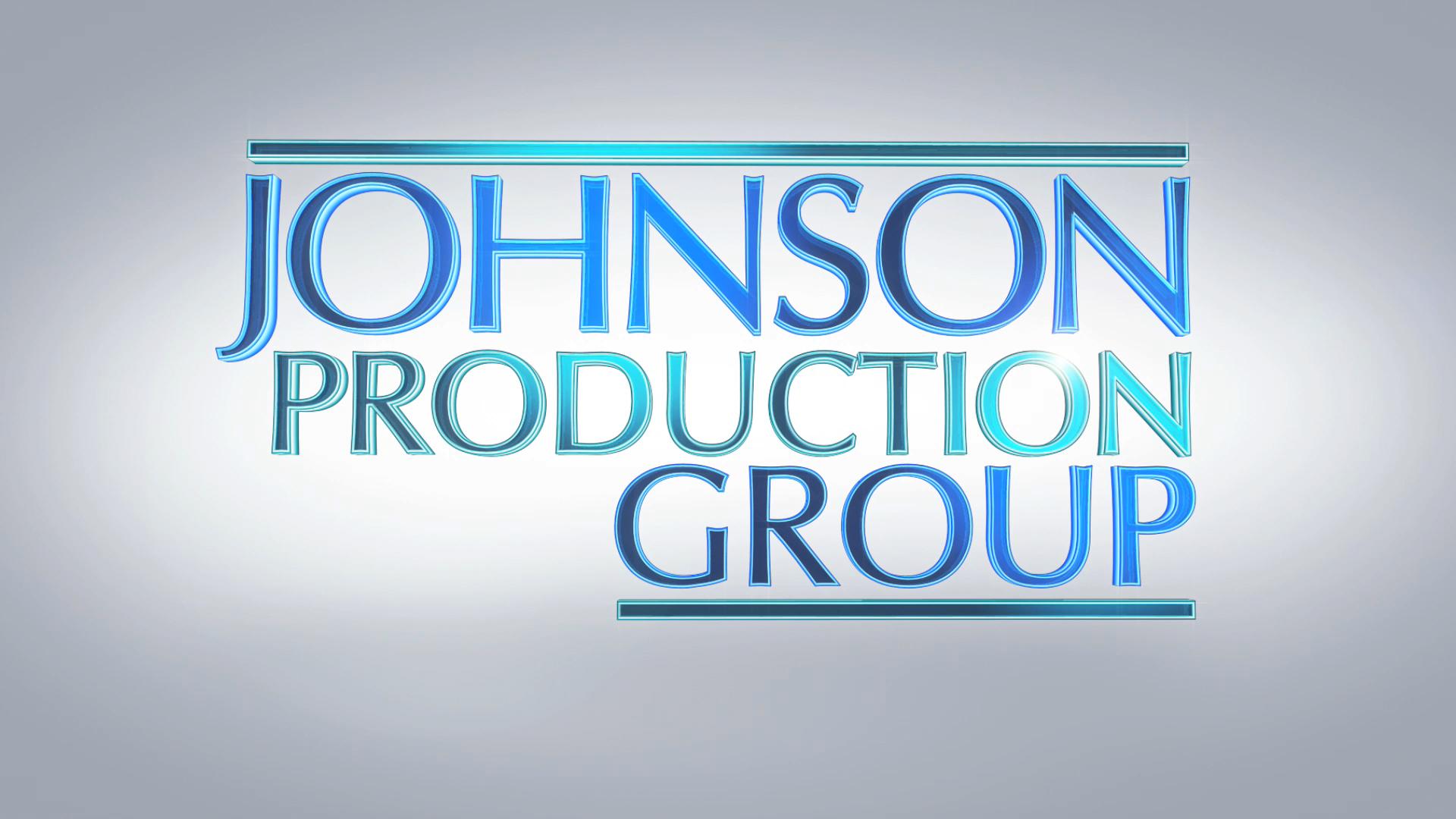 Meta DataLONG (max 3000 characters) synopsisThis year's senior ball at Red Valley High is going to be awesome!  Our heroines -- the three sweetest cheerleaders to ever grace the sport -- are thrilled to go.  However, on the night of the ball...Sharlene, the hot blonde, catches her boyfriend having an affair with another girl -- and gets her heart broken. Jesse, the high-achieving computer wiz, discovers her jealous boyfriend went on-line and sabotaged her grades -- and now Jesse's favorite college won't accept her. Annabelle, the perky, airhead redhead, gets stood up by her long distance boyfriend, who promised to fly out from Boston to take her to the dance. All three girls get their hearts broken on the night of the Senior Ball -- at the same time! What are the odds?With their young lives shattered, the three cheerleaders vent their frustrations to their cheerleading instructor, the lovely Coach Evergreen, who earnestly encourages them to cope and move on. But at the same time, Coach Evergreen subtly suggests they get revenge.Encouraged to get justice, our three cheerleaders band together and devise clever schemes to give their ex-boyfriends a taste of their own medicine. It's a hilarious romp as the boys are all humiliated in front of the entire school.However when Coach Evergreen scolds the girls for their vengeful tirade, the three cheerleaders feel terrible for what they have done. Sharlene's boyfriend Jason tells her he was framed, and soon the girls realize their boyfriends DIDN'T cheat on them; it was a setup.  But who did it?The three girls set out to solve the mystery, and their sleuthing leads them to the culprit:  Coach Evergreen.  But why would Coach Evergreen want to ruin their lives?We soon learn that Coach Evergreen is obsessed with seeking revenge against Sharlene's mom, who bullied Evergreen's sister when they were all kids.  Evergreen's sister committed suicide because of the bullying, and Evergreen blames Sharlene's mother.In a wild finale, Coach Evergreen unleashes her rage and tries to kill the cheerleaders -- and Sharlene's mother.  Will she succeed?  Or will the Cheerleader Hit Squad win the day? (2114)
MEDIUM (max 500) synopsisWhen a group of high school cheerleaders are all betrayed by their boyfriends on Prom Night, they band together to exact revenge, but soon discover that the mysterious Coach Evergreen might actually be the one behind all of their misfortune. (241)SHORT (max 100 characters) synopsisThree cheerleaders are betrayed by their boyfriends on Prom Night and band together to exact revenge (100)5 KEY WORDScheerleaders, high school, revenge, coachCHARACTERSharleneJessieAnnabelleEvergreenMarshaHowardJasonRogerACTORSHAYLAREN HILTONLE'PRIESH ROMANJAZLYN NICOLETTE SWARDEMILY KILLIANCARRIE SCHROEDERCLARK MOOREMATTHEW ERICK WHITECHRISTIAN JOHN SEAVEYActorsSHAYLAREN HILTONLE’PRIESH ROMANJAZLYN NICOLETTE SWARDEMILY KILLIANCARRIE SHROEDERCLARK MOORE MATTHEW ERICK WHITECHRISTIAN JOHN SEAVEYTAYLOR JOREE SCORSEEDEN HARKERHAYDEN TWEEDIERICARDO HINOAJOHN J. JORDANSHANNON SKILESDESTINY EKWUEMEBRANDI WALSHPAOLA ACEVEDOEMILY SUTTONMONIKA VARGASRoleSharleneJessieAnnabelleEvergreenMarshaHoward JasonRogerSallyLilaYoung MarshaHectorHankTheresaGretchenNancyBarbaraKathleenSharlene DoubleTED CAMPBELLMADISON PFLUEGERSHOSHANA GOODMANNICOLE DIONNE	NAYIRI BEKIARIANCHRISTOPHER JORDANJUSTIN CROWECHANTAL MASSUHJUSTIN THATCHERKEVIN WUCHAD HARRELLDAN CASTILLOFirst Assistant DirectorProduction CoordinatorDance ChoreographerCasting AssistantCamera OperatorFirst Assistant CameraArt DirectorChief Lighting TechnicianKey GripSHANNON TRIGGERMEGAN LONGMEYERJASON MORANMICHAEL SEMPEK RENÉ PERAZAFRANCESCA SCHOFIELDRICKY NIXXROLANDO GARCIADOERTE LINDERJEANNIE MAGNAGRIFF PARTINGTONNOEL Z CATERINGBRI AUSTEN ROBERT BRANTHARRISON DUFFYMICK THOMPSON	RYAN MARTIN NAGLICHALESSIA VALESITERRI GANEYLITTLE BIRD CASTING BREAKDOWN SERVICESPOST PRODUCTIONGRIFF PARTINGTONSOUND AS ARTANDRES BOULTONJONATHAN MORGANBLUELINE FINISHINGRANDY COONFIELDGOAL PRODUCTIONS, INC. CLEARANCE UNLIMITEDSUZY VAUGHANBRILLIANT SCREEN STUDIOSACE UNDERHILLGOAL PRODUCTIONS, INC. ADRIEN LOPEZFILMLABISHOP MORA SALESIAN HIGH SCHOOL“What’s A Girl GottaDo”Written by Joel Eckels and Jacqueline CampaPerformed by Jackie Does Joel"You're Not the One For Me"Music and Lyrics by Marc JovaniMakeup Dept. HeadMakeup ArtistProduction Sound MixerKey Production Assistant Production AssistantsAccountantPayroll Drone OperatorCateringCovid Safety OfficerSecurityDriversStudio Teacher Background CastingCasting Support ServicesPost Supervisor	Post SoundFoley EditorConform and DeliveryColor GradingStock FootageScript ClearanceGrip and Lighting EquipmentCamera EquipmentSpecial Thanks